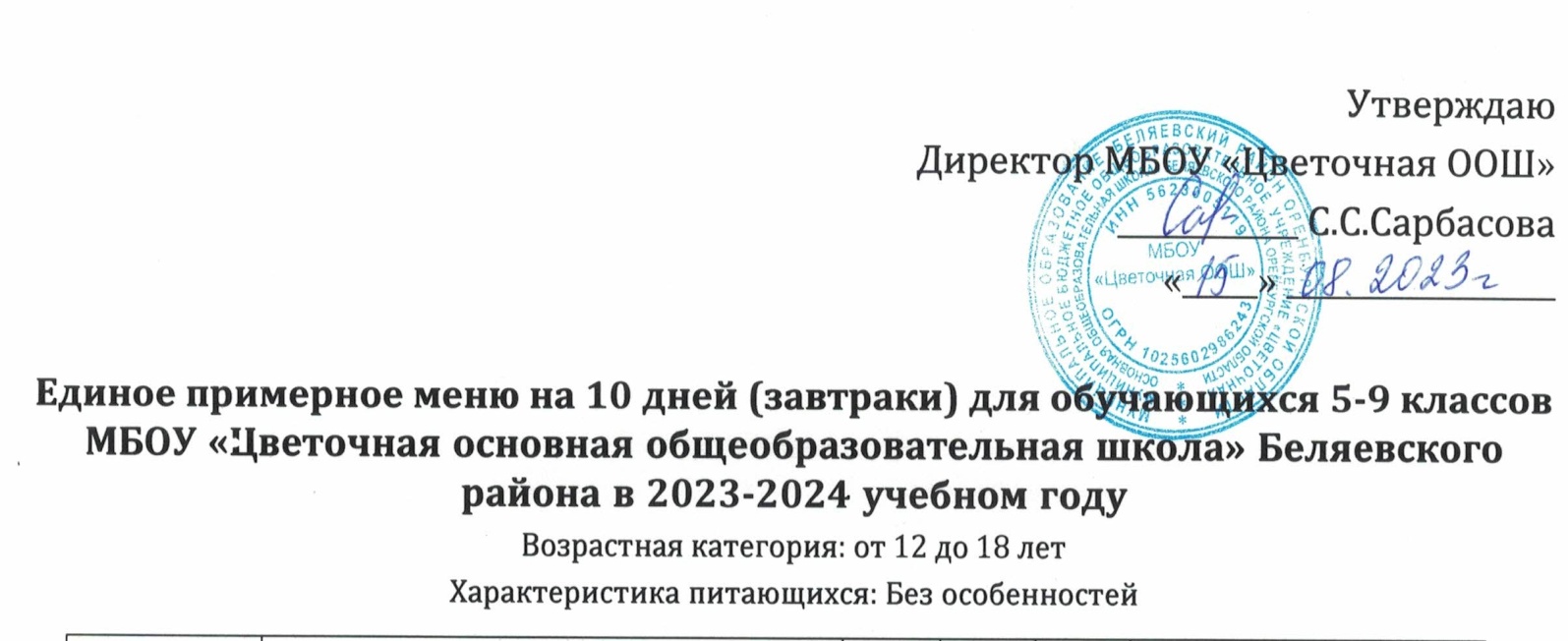 Разработчик: "ФБУН Новосибирский НИИ гигиены Роспотребнадзора" 3№ рецептуры№ рецептурыНазвание блюдаНазвание блюдаМассаМассаБелкиБелкиЖирыЖирыУглеводыУглеводыКалорийностьКалорийность№ рецептуры№ рецептурыНазвание блюдаНазвание блюдаг.г.г.г.г.г.г.г.ккалккалНеделя 1 ПонедельникНеделя 1 ПонедельникЗавтракЗавтрак54-1з54-1зСыр твердых сортов в нарезкеСыр твердых сортов в нарезке20204.64.65.95.90071.771.754-2к54-2кКаша вязкая молочная кукурузнаяКаша вязкая молочная кукурузная2502509.19.111.511.55555359.7359.754-2гн54-2гнЧай с сахаромЧай с сахаром2002000.20.2006.46.426.826.8Пром.Пром.Хлеб пшеничныйХлеб пшеничный45453.43.40.40.422.122.1105.5105.5Пром.Пром.Хлеб ржанойХлеб ржаной35352.32.30.40.411.711.759.859.8Итого за ЗавтракИтого за Завтрак55055019.619.618.218.295.295.2623.5623.5Рекомендуемая величинаРекомендуемая величинаРекомендуемая величинаРекомендуемая величина181818.418.476.676.6544-782544-782Процентное соотношение БЖУПроцентное соотношение БЖУПроцентное соотношение БЖУПроцентное соотношение БЖУ110.930.934.864.86Итого за деньИтого за день55055019.619.618.218.295.295.2623.5623.5Неделя 1 ВторникНеделя 1 ВторникЗавтракЗавтрак54-13з54-13зСалат из свеклы отварнойСалат из свеклы отварной1001001.31.34.54.57.67.676.176.154-11г54-11гКартофельное пюреКартофельное пюре2002004.14.17.17.126.426.4185.8185.8П/ФП/ФКотлеты КуриныеКотлеты Куриные10010012.812.810108.48.4174.7174.754-3соус54-3соусСоус красный основнойСоус красный основной35351.11.10.90.93.13.124.724.754-12гн54-12гнЧай с лимоном и медомЧай с лимоном и медом2002000.30.30.10.17.67.63232Пром.Пром.Хлеб пшеничныйХлеб пшеничный45453.43.40.40.422.122.1105.5105.5Пром.Пром.Хлеб ржанойХлеб ржаной3030220.40.4101051.251.2Итого за ЗавтракИтого за Завтрак710710252523.423.485.285.2650650Рекомендуемая величинаРекомендуемая величинаРекомендуемая величинаРекомендуемая величина181818.418.476.676.6544-782544-782Процентное соотношение БЖУПроцентное соотношение БЖУПроцентное соотношение БЖУПроцентное соотношение БЖУ110.940.943.413.41Итого за деньИтого за день710710252523.423.485.285.2650650Неделя 1 СредаНеделя 1 СредаЗавтракЗавтрак53-19з53-19зМасло сливочное (порциями)Масло сливочное (порциями)15150.10.110.910.90.20.299.199.154-10к54-10кКаша вязкая молочная овсяная с изюмомКаша вязкая молочная овсяная с изюмом25025010.510.513.513.547.947.9354.8354.854-4гн54-4гнЧай с молоком и сахаромЧай с молоком и сахаром2002001.61.61.11.18.68.650.950.9Пром.Пром.Хлеб ржанойХлеб ржаной40402.62.60.50.513.413.468.368.3Пром.Пром.Хлеб пшеничныйХлеб пшеничный45453.43.40.40.422.122.1105.5105.5Итого за ЗавтракИтого за Завтрак55055018.218.226.426.492.292.2678.6678.6Рекомендуемая величинаРекомендуемая величинаРекомендуемая величинаРекомендуемая величина181818.418.476.676.6544-782544-782Процентное соотношение БЖУПроцентное соотношение БЖУПроцентное соотношение БЖУПроцентное соотношение БЖУ111.451.455.075.07Итого за деньИтого за день55055018.218.226.426.492.292.2678.6678.6Неделя 1 ЧетвергНеделя 1 ЧетвергЗавтракЗавтрак54-7з54-7зСалат из белокочанной капустыСалат из белокочанной капусты1001002.52.510.110.110.410.414314354-1г54-1гМакароны отварныеМакароны отварные2002007.17.16.66.643.743.7262.4262.454-11р54-11рРыба тушеная в томате с овощами (минтай)Рыба тушеная в томате с овощами (минтай)10010013.913.97.47.46.36.3147.3147.354-1хн54-1хнКомпот из смеси сухофруктовКомпот из смеси сухофруктов2002000.50.50019.819.88181Пром.Пром.Хлеб ржанойХлеб ржаной3030220.40.4101051.251.2Пром.Пром.Хлеб пшеничныйХлеб пшеничный30302.32.30.20.214.814.870.370.3Итого за ЗавтракИтого за Завтрак66066028.328.324.724.7105105755.2755.2Рекомендуемая величинаРекомендуемая величинаРекомендуемая величинаРекомендуемая величина181818.418.476.676.6544-782544-782Процентное соотношение БЖУПроцентное соотношение БЖУПроцентное соотношение БЖУПроцентное соотношение БЖУ110.870.873.713.71Итого за деньИтого за день66066028.328.324.724.7105105755.2755.2Неделя 1 ПятницаНеделя 1 ПятницаЗавтракЗавтрак54-11з54-11зСалат из моркови и яблокСалат из моркови и яблок1001000.90.910.210.27.17.1123.8123.854-11г54-11гКартофельное пюреКартофельное пюре2002004.14.17.17.126.426.4185.8185.8П/ФП/ФКотлеты ДомашниеКотлеты Домашние10010012.912.910.210.27.87.8174.9174.954-2гн54-2гнЧай с сахаромЧай с сахаром2002000.20.2006.46.426.826.8Пром.Пром.Хлеб пшеничныйХлеб пшеничный30302.32.30.20.214.814.870.370.3Пром.Пром.Хлеб ржанойХлеб ржаной3030220.40.4101051.251.2Итого за ЗавтракИтого за Завтрак66066022.422.428.128.172.572.5632.8632.8Рекомендуемая величинаРекомендуемая величинаРекомендуемая величинаРекомендуемая величина181818.418.476.676.6544-782544-782Процентное соотношение БЖУПроцентное соотношение БЖУПроцентное соотношение БЖУПроцентное соотношение БЖУ111.251.253.243.24Итого за деньИтого за день66066022.422.428.128.172.572.5632.8632.8Неделя 2 ПонедельникНеделя 2 ПонедельникЗавтракЗавтрак54-1з54-1зСыр твердых сортов в нарезкеСыр твердых сортов в нарезке15153.53.54.44.40053.753.754-6к54-6кКаша вязкая молочная пшеннаяКаша вязкая молочная пшенная25025010.410.412.712.747.147.1343.6343.654-4гн54-4гнЧай с молоком и сахаромЧай с молоком и сахаром2002001.61.61.11.18.68.650.950.9Пром.Пром.Хлеб пшеничныйХлеб пшеничный45453.43.40.40.422.122.1105.5105.5Пром.Пром.Хлеб ржанойХлеб ржаной40402.62.60.50.513.413.468.368.3Итого за ЗавтракИтого за Завтрак55055021.521.519.119.191.291.2622622Рекомендуемая величинаРекомендуемая величинаРекомендуемая величинаРекомендуемая величина181818.418.476.676.6544-782544-782Процентное соотношение БЖУПроцентное соотношение БЖУПроцентное соотношение БЖУПроцентное соотношение БЖУ110.890.894.244.24Итого за деньИтого за день55055021.521.519.119.191.291.2622622Неделя 2 ВторникНеделя 2 ВторникЗавтракЗавтрак54-4г54-4гКаша гречневая рассыпчатаяКаша гречневая рассыпчатая20020011118.58.547.947.9311.6311.654-25м54-25мКурица тушеная с морковьюКурица тушеная с морковью10010014.114.15.85.84.44.4126.4126.454-3гн54-3гнЧай с лимоном и сахаромЧай с лимоном и сахаром2002000.20.20.10.16.66.627.927.9Пром.Пром.Хлеб пшеничныйХлеб пшеничный45453.43.40.40.422.122.1105.5105.5Пром.Пром.Хлеб ржанойХлеб ржаной25251.71.70.30.38.48.442.742.7Итого за ЗавтракИтого за Завтрак57057030.430.415.115.189.489.4614.1614.1Рекомендуемая величинаРекомендуемая величинаРекомендуемая величинаРекомендуемая величина181818.418.476.676.6544-782544-782Процентное соотношение БЖУПроцентное соотношение БЖУПроцентное соотношение БЖУПроцентное соотношение БЖУ110.50.52.942.94Итого за деньИтого за день57057030.430.415.115.189.489.4614.1614.1Неделя 2 СредаНеделя 2 СредаЗавтракЗавтрак54-7з54-7зСалат из белокочанной капустыСалат из белокочанной капусты1001002.52.510.110.110.410.414314354-6г54-6гРис отварнойРис отварной2002004.84.86.46.448.648.6271.4271.4П/ФП/ФКотлеты КуриныеКотлеты Куриные10010012.812.810108.48.4174.7174.754-5соус54-5соусСоус молочный натуральныйСоус молочный натуральный30301.11.12.22.22.92.935.735.754-2гн54-2гнЧай с сахаромЧай с сахаром2002000.20.2006.46.426.826.8Пром.Пром.Хлеб пшеничныйХлеб пшеничный30302.32.30.20.214.814.870.370.3Пром.Пром.Хлеб ржанойХлеб ржаной3030220.40.4101051.251.2Итого за ЗавтракИтого за Завтрак69069025.725.729.329.3101.5101.5773.1773.1Рекомендуемая величинаРекомендуемая величинаРекомендуемая величинаРекомендуемая величина181818.418.476.676.6544-782544-782Процентное соотношение БЖУПроцентное соотношение БЖУПроцентное соотношение БЖУПроцентное соотношение БЖУ111.141.143.953.95Итого за деньИтого за день69069025.725.729.329.3101.5101.5773.1773.1Неделя 2 ЧетвергНеделя 2 ЧетвергЗавтракЗавтрак54-10г54-10гКартофель отварной в молокеКартофель отварной в молоке200200667.37.335.435.4231.5231.554-14р54-14рКотлета рыбная любительская (минтай)Котлета рыбная любительская (минтай)10010012.812.84.14.16.16.1112.3112.354-21гн54-21гнКакао с молокомКакао с молоком2002004.74.73.53.512.512.5100.4100.4Пром.Пром.Хлеб пшеничныйХлеб пшеничный45453.43.40.40.422.122.1105.5105.5Пром.Пром.Хлеб ржанойХлеб ржаной25251.71.70.30.38.48.442.742.7Итого за ЗавтракИтого за Завтрак57057028.628.615.615.684.584.5592.4592.4Рекомендуемая величинаРекомендуемая величинаРекомендуемая величинаРекомендуемая величина181818.418.476.676.6544-782544-782Процентное соотношение БЖУПроцентное соотношение БЖУПроцентное соотношение БЖУПроцентное соотношение БЖУ110.550.552.952.95Итого за деньИтого за день57057028.628.615.615.684.584.5592.4592.4Неделя 2 ПятницаНеделя 2 ПятницаЗавтракЗавтрак54-1з54-1зСыр твердых сортов в нарезкеСыр твердых сортов в нарезке10102.32.3330035.835.853-19з53-19зМасло сливочное (порциями)Масло сливочное (порциями)10100.10.17.37.30.10.166.166.154-16к54-16кКаша "Дружба"Каша "Дружба"2502506.26.27.47.43030211.2211.254-23гн54-23гнКофейный напиток с молокомКофейный напиток с молоком2002003.93.92.92.911.211.28686Пром.Пром.Хлеб пшеничныйХлеб пшеничный45453.43.40.40.422.122.1105.5105.5Пром.Пром.Хлеб ржанойХлеб ржаной35352.32.30.40.411.711.759.859.8Итого за ЗавтракИтого за Завтрак55055018.218.221.421.475.175.1564.4564.4Рекомендуемая величинаРекомендуемая величинаРекомендуемая величинаРекомендуемая величина181818.418.476.676.6544-782544-782Процентное соотношение БЖУПроцентное соотношение БЖУПроцентное соотношение БЖУПроцентное соотношение БЖУ111.181.184.134.13Итого за деньИтого за день55055018.218.221.421.475.175.1564.4564.4Итого за периодВыходБелкиЖирыУглеводыЭн. ценностьСредние показатели за Завтрак60623.7922.1389.18650.61